Scoil Naomh Abbáin, 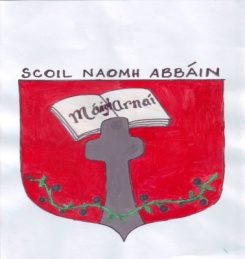 Adamstown, Enniscorthy, Co. Wexford.Roll No. 17526JEmail: scoilabbain@gmail.comwww.adamstownns.iePhone: 053 9240694School Uniform PolicyThe Staff and Board of Management of Scoil Naomh Abbáin, in consultation with parents, have established a dress code for all students attending the school. Following a survey which was returned to the school on the 7th May 2019, 75% of all responses wished to keep the uniform as it was. The aim of this policy is to ensure clarity as to what our dress code and uniform in the school is.Purpose of a School Uniform PolicyAt Scoil Naomh Abbáin, we believe a school dress code:Gives the students a sense of unity, belonging and pride in their school, which assists in building school and team spirit.Ensures that students are safely dressed for school activities and the environment.Minimises competition between students to wear more expensive or fashionable clothing and the pressure on parents to purchase this type of clothing, whilst encouraging equity among students.Clearly identifies our students from other students on school outings etc.Fosters and enhances the public image of the school.School UniformThe school uniform is worn every day, except for PE days or particular days during the year, as specified by the class teacher. The school tracksuit is to be worn on PE days, and also on sporting occasions and school tours – unless otherwise informed. The specific allocated days for PE are subject to change. Prior notification will be given to parents.Girls Uniform Dress CodeGrey Pinafore, Skirt or TrousersLight Blue Polo ShirtGrey School JumperNavy, White or Grey Tights/ Socks		Shoes / Boots / RunnersBoys Uniform Dress CodeGrey TrousersLight Blue Polo ShirtGrey School Jumper		Shoes / Boots / RunnersSports Dress CodePlain Navy Tracksuit BottomsLight Blue Polo ShirtGrey School JumperRunnersPlease note, tracksuit bottoms / jumpers with logos and/or stripes are not permitted. Leggings are not permitted.On swimming days, children are required to bring with them appropriate swim wear, hat, flip-flops / swim-socks, goggles (if required), and own towel.Winter AttireChildren are encouraged to wear warm outer clothing, i.e., Coat / Jacket, Hat, Scarf, Gloves etc.Summer AttireOn sunny days, we encourage children to wear sun hats and sun screen. During the last term, the Principal, in consultation with the Chairperson of the Board of Management, may allow the wearing of shorts, if the weather permits. If shorts are permitted to be worn, parents will be duly notified. Shorts must be navy in colour and an appropriate length.FootwearNo heels permitted. We encourage children to wear shoes with laces or straps. Slip-on pumps are not advised. We encourage children in the infant classroom to wear velcro strap shoes, particularly if they are unable to tie their own laces. Runners with laces are to be worn on PE days. Activities such as sport or nature excursions may necessitate alternative footwear such as wellington boots.Special Event ClothingIn some circumstances, students will be permitted to wear alternative clothes as agreed to by class teachers and principal, i.e. Drama costumes, Jersey Day, Halloween Fancy Dress, and Non-Uniform Days etc.JewelleryIn the interest of safety, earrings, if worn, should be of the small sleeper or stud variety. It is preferred that chains, necklaces and bracelets not be worn as they are easily broken. Nose / Eyebrow piercing are not permitted. Medical bracelets and jewellery are acceptable provided that the board has been notified.Make UpMake up is not allowed to be worn. This includes artificial nails.HairstylesHair should be neatly groomed and kept out of the eyes. Shoulder length or longer hair should be kept tied back from the face. Extreme hair styles or cuts are not permitted.LabellingIt is strongly recommended that all clothing, especially jumpers, cardigans and coats are marked clearly with the student’s name. Teachers are not responsible for the loss / mix up of items of clothing. Unclaimed items will be available in the lost and found box.Availability of School UniformOur school uniform is available in department stores nationwide. It is at a parent’s own discretion where the wish to purchase the school uniform.Spare ClothesA box of spare clothing is stored in the school, in particular for wetting incidents amongst junior students.Genuine EffortA genuine effort must be made by all pupils. We understand that there are times when uniform may be unavailable to wear on a short term basis for various reasons. If this is the case, please ensure that a note is provided to the class teacher. Sanctions will be given out on reoccurrence if a genuine effort is not made. Sanctions may include detention or loss of yard time/ golden time.RatificationThis Policy was ratified by the Board of Management of Scoil Naomh Abbáin, Adamstown on 14/ 08/2019.Chairperson: ________________		Principal:  ________________Fr. Robert Nolan				Tom Cousins